PENNSYLVANIAPUBLIC UTILITY COMMISSIONHarrisburg, PA. 17105-3265							   Public Meeting held December 5, 2013Commissioners Present:Robert F. Powelson, ChairmanJohn F. Coleman, Jr., Vice ChairmanJames H. CawleyPamela A. WitmerGladys M. Brown Letter/Petition for Approval of Board Member	 		M-00031715F0003Jean C. Black to the Board of Directors of the Sustainable Energy Fund of Central Eastern PennsylvaniaORDERBY THE COMMISSION:	Before the Commission is a letter petition of the PPL Sustainable EnergyFund of Central Eastern Pennsylvania (SEF) dated November 12, 2013, for approval of one individual to its Board of Directors.  This approval is required under the PPL Company restructuring settlement. Application of Pennsylvania Power & Light Company for Approval of its Restructuring Plan Under Section 2806 of the Public Utility Code, et al, Docket No. R-00973954 (Opinion and Order entered August 27, 1998).  Commission approval of the proposed director is also required by SEF’s governing bylaws. PP&L Inc. Sustainable Energy Fund By-laws, Docket No. R-00973954 (Order entered June 2, 2000) and Request for Approval of Revisions to the Bylaws of the PPL Sustainable Energy Fund of Central Eastern Pennsylvania, Docket No. M-00031715F0003 (Order entered April 1, 2011).There currently exists one vacancy on the SEF Board of Directors.  The SEF’s Board of Directors unanimously voted to approve Ms. Jean C. Black at its Board meeting of November 7, 2013.  Ms. Black will be replacing former Board member Ms. Pam Polacek who resigned her position on the Board.  Ms. Black is a Licensed Master Electrician since 2003 with a wealth of knowledge and experience in lighting energy conservation measures and lighting project design and management. From 2002-2011 she supervised electricians’ safe NFPA/NEC compliant installations for 50 PPL commercial facilities and for Pottstown public schools.  Ms. Black is also Lighting Certified (LC) from the National Council for Qualification of Lighting Professionals and has obtained additional certifications and awards for her professional accomplishments.Ms. Black has been active in the Illuminating Engineering Society of North America for over 20 years, during this period she sat on numerous committees and held various titles including Director for the International Board of Directors. She has also been active in Drexel University LeBow strategic planning committee and alumni council, DOE/EPA solid state lighting CaliPER guidance committee and is an active mentor in the Child & Family Mentoring Program at Community Services for Children.Ms. Black has a MBA from LeBow College of Business, Drexel University and a BFA Industrial Design from Carnegie-Mellon University.The SEF’s Board and staff, in conjunction with its consultant, Executive Service Corps of the Lehigh Valley, conducted a search process for a qualified board member.  The search process was conducted in conformity with the SEF’s bylaws, as amended, and as approved by the Commission.  Further, the SEF’s recruitment process followed the PA Sustainable Energy Board Best Practice for Nomination, Election and Approval of Directors.  Based on a review of all relevant information, we find this nominee to be well qualified to serve on the SEF’s Board of Directors and approve her nomination.THEREFORE, IT IS ORDERED:1. 	That the nomination of Jean C. Black to the Sustainable Energy Fund Board of Directors is hereby approved.2. 	That a copy of this order be served on Jean C. Black, the Sustainable Energy Fund, the Office of Consumer Advocate and the Office of Small Business Advocate. 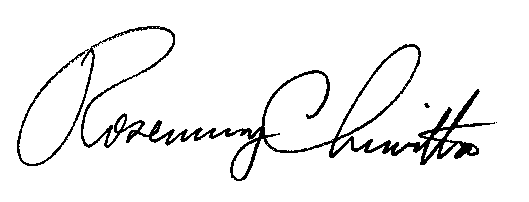 BY THE COMMISSION         Rosemary Chiavetta                                                     Secretary(SEAL)ORDER ADOPTED: December 5, 2013ORDER ENTERED:  December 5, 2013		